Мониторинг 
 c 19 по 20 мая 2014 года 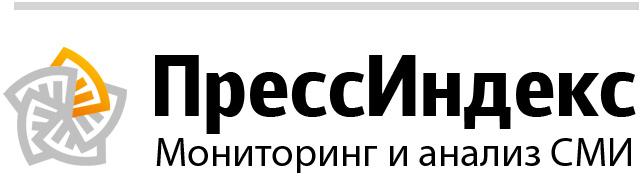 ОглавлениеГУ МЧС России по Республике ТатарстанВ отчете 18 сообщений из них 0 тем и 5 перепечатокСтатистикаНовости вне сюжетовПожар в г. Казаньдата: 20 мая в 02:06
количество перепечаток: 1
источник: ГУ МЧС России по Республике ТатарстанПожар в г. Казань
19 мая 2014 г . в 17:53 поступило сообщение о горении балкона, расположенного в доме по адресу: г.Казань, ул.Декабристов. Площадь пожара 3 квадратных метра. Пожар локализован в 18:03, ликвидирован в 18:09. Спасен 1 человек. Информация о пострадавших уточняется. К ликвидации последствий происшествия привлекались: 18 человек, 7 единиц техники, в том числе от МЧС России 12 человек, 4 единицы техники.Фото с места происшествия.Уважаемые жители Республики Татарстан! Будьте внимательны и осторожны при обращении с огнем, соблюдайте все правила пожарной безопасности и требования при эксплуатации электроприборов. Берегите свое жилье и жизни от огня!"Телефон доверия" ПРЦ МЧС России 8-800-100-11-20"Телефон доверия" ГУ МЧС России по РТ 8 (843) 292-64-09Пожар в Заинском МРдата: 20 мая в 00:48
источник: ГУ МЧС России по Республике ТатарстанПожар в Заинском МР
19 мая 2014 г . в 16:29 поступило сообщение о горении частного дома, расположенного по адресу: Заинский район, с.Ст. Бусеряк, ул.Центральная. Площадь пожара 94 квадратных метров. Пожар локализован в 16:46, ликвидирован в 17:05. Данные о причинах ДТП и количестве пострадавших уточняются. К ликвидации последствий происшествия привлекались: 13 человек, 6 единиц техники, в том числе от МЧС России 10 человек, 4 единицы техники.Фото с места происшествия.Уважаемые участники дорожного движения! Главное управление МЧС России по Республике Татарстан напоминает о необходимости соблюдения установленных правил поведения на дороге. Не забывайте о том, что от вас зависят здоровье и жизни других людей. В случае любой беды вы всегда можете обратиться на единый номер вызова экстренных служб – «112». Звонки принимаются круглосуточно и бесплатно с городских и мобильных телефонов.«Телефон доверия» ПРЦ МЧС России 8-800-100-11-20«Телефон доверия» ГУ МЧС России по РТ 8 (843) 292-64-09Пожар в Кукморском МРдата: 19 мая в 22:24
источник: ГУ МЧС России по Республике ТатарстанПожар в Кукморском МР
19 мая 2014 г . в 16:03 поступило сообщение о горении частного сарая, расположенного по адресу: Кукморский район, с.Малая Чура, ул.Молодежная. Площадь пожара 144 квадратных метров. Пожар локализован в 16:23, ликвидирован в 16:55. Данные о причинах ДТП и количестве пострадавших уточняются. К ликвидации последствий происшествия привлекались: 17 человек, 9 единиц техники, в том числе от МЧС России 12 человек, 6 единиц техники.Фото с места происшествия.Уважаемые участники дорожного движения! Главное управление МЧС России по Республике Татарстан напоминает о необходимости соблюдения установленных правил поведения на дороге. Не забывайте о том, что от вас зависят здоровье и жизни других людей. В случае любой беды вы всегда можете обратиться на единый номер вызова экстренных служб – «112». Звонки принимаются круглосуточно и бесплатно с городских и мобильных телефонов.«Телефон доверия» ПРЦ МЧС России 8-800-100-11-20«Телефон доверия» ГУ МЧС России по РТ 8 (843) 292-64-09Во Всероссийской посадке леса приняли активное участие пожарные и спасатели республики.дата: 19 мая в 16:59
количество перепечаток: 1
источник: ГУ МЧС России по Республике Татарстан17 мая во Всероссийский день посадки леса всеми гарнизонами пожарной охраны Республики Татарстан была проведена организованная работа по высадке саженцев на территории подразделений, в лесных массивах и на местах лесных пожаров. В данном мероприятии участвовали все категории сотрудников, а также члены их семей.В общей сложности сотрудниками пожарных подразделений Республики Татарстан было высажено на площади свыше восьми гектаров около 3540 саженцев хвойных деревьев, 290 саженцев лиственницы, 10 саженцев яблонь и около тридцати кустов рябины.ДТП в Высокогорском МРдата: 19 мая в 16:46
источник: ГУ МЧС России по Республике ТатарстанДТП в Высокогорском МР
19 мая 2014 года в 13:26 произошло ДТП в Высокогорском районе, пос. Каменка. Столкновение двух автомобилей. Данные о причинах ДТП и количестве пострадавших уточняются. К ликвидации последствий происшествия привлекались: 7 человек, 3 единицы техники, в том числе от МЧС России 3 человека, 1 единица техники.Фото с места происшествия.Уважаемые участники дорожного движения! Главное управление МЧС России по Республике Татарстан напоминает о необходимости соблюдения установленных правил поведения на дороге. Не забывайте о том, что от вас зависят здоровье и жизни других людей. В случае любой беды вы всегда можете обратиться на единый номер вызова экстренных служб – «112». Звонки принимаются круглосуточно и бесплатно с городских и мобильных телефонов.«Телефон доверия» ПРЦ МЧС России 8-800-100-11-20«Телефон доверия» ГУ МЧС России по РТ 8 (843) 292-64-09Пожар в Высокогорском МРдата: 19 мая в 16:25
количество перепечаток: 1
источник: ГУ МЧС России по Республике ТатарстанПожар в Высокогорском МР
19 мая 2014 г . в 10:01 поступило сообщение о горении частного дома, расположенного по адресу: Высокогорский район, с.Алат. Площадь пожара 100 квадратных метров. Пожар локализован в 10:43, ликвидирован в 11:28. Информация о пострадавших уточняется. К ликвидации последствий происшествия привлекались: 26 человек, 11 единиц техники, в том числе от МЧС России 17 человек, 9 единиц техники.Фото с места происшествия.Уважаемые жители Республики Татарстан! Будьте внимательны и осторожны при обращении с огнем, соблюдайте все правила пожарной безопасности и требования при эксплуатации электроприборов. Берегите свое жилье и жизни от огня!"Телефон доверия" ПРЦ МЧС России 8-800-100-11-20"Телефон доверия" ГУ МЧС России по РТ 8 (843) 292-64-09ДТП в Алькеевском МРдата: 19 мая в 13:47
источник: ГУ МЧС России по Республике ТатарстанДТП в Алькеевском МР
19 мая 2014 года в 12:12 произошло ДТП в Алькеевском районе, около н.п. Хлебодаровка. Съезд в кювет. Данные о причинах ДТП и количестве пострадавших уточняются. К ликвидации последствий происшествия привлекались: 7 человек, 4 единицы техники, в том числе от МЧС России 3 человека, 2 единицы техники.Фото с места происшествия.Уважаемые участники дорожного движения! Главное управление МЧС России по Республике Татарстан напоминает о необходимости соблюдения установленных правил поведения на дороге. Не забывайте о том, что от вас зависят здоровье и жизни других людей. В случае любой беды вы всегда можете обратиться на единый номер вызова экстренных служб – «112». Звонки принимаются круглосуточно и бесплатно с городских и мобильных телефонов.«Телефон доверия» ПРЦ МЧС России 8-800-100-11-20«Телефон доверия» ГУ МЧС России по РТ 8 (843) 292-64-09ДТП в г. Заинскдата: 19 мая в 13:19
источник: ГУ МЧС России по Республике ТатарстанДТП в г. Заинск
19 мая 2014 года в 09:27 произошло ДТП в г. Заинск, ул. Нефтяников. Наезд на пешехода. Данные о причинах ДТП и количестве пострадавших уточняются. К ликвидации последствий происшествия привлекались: 11 человек, 3 единицы техники, в том числе от МЧС России 5 человек, 1 единица техники.Фото с места происшествия.Уважаемые участники дорожного движения! Главное управление МЧС России по Республике Татарстан напоминает о необходимости соблюдения установленных правил поведения на дороге. Не забывайте о том, что от вас зависят здоровье и жизни других людей. В случае любой беды вы всегда можете обратиться на единый номер вызова экстренных служб – «112». Звонки принимаются круглосуточно и бесплатно с городских и мобильных телефонов.«Телефон доверия» ПРЦ МЧС России 8-800-100-11-20«Телефон доверия» ГУ МЧС России по РТ 8 (843) 292-64-09ДТП в Альметьевском МРдата: 19 мая в 12:25
источник: ГУ МЧС России по Республике ТатарстанДТП в Альметьевском МР 19 мая 2014 года в 02:13 произошло ДТП в Альметьевском районе на 223 километре автодороги 1Р-239 «Казань-Оренбург». Возгорание двигательного отсека автомобиля. Данные о причинах ДТП и количестве пострадавших уточняются. К ликвидации последствий происшествия привлекались: 4 человека, 2 единицы техники, в том числе от МЧС России 2 человека, 1 единица техники. Фото из архива.
Уважаемые участники дорожного движения! Главное управление МЧС России по Республике Татарстан напоминает о необходимости соблюдения установленных правил поведения на дороге. Не забывайте о том, что от вас зависят здоровье и жизни других людей. В случае любой беды вы всегда можете обратиться на единый номер вызова экстренных служб – «112». Звонки принимаются круглосуточно и бесплатно с городских и мобильных телефонов. «Телефон доверия» ПРЦ МЧС России 8-800-100-11-20 «Телефон доверия» ГУ МЧС России по РТ 8 (843) 292-64-09ДТП в Высокогорском МРдата: 19 мая в 12:25
источник: ГУ МЧС России по Республике ТатарстанДТП в Высокогорском МР
19 мая 2014 года в 07:30 произошло ДТП в Высокогорском районе на 18 километре автодороги Казань-Малмыж. Столкновение пяти автомобилей. Данные о причинах ДТП и количестве пострадавших уточняются. К ликвидации последствий происшествия привлекались: 9 человек, 4 единицы техники, в том числе от МЧС России 5 человек, 2 единицы техники.Фото с места происшествия.Уважаемые участники дорожного движения! Главное управление МЧС России по Республике Татарстан напоминает о необходимости соблюдения установленных правил поведения на дороге. Не забывайте о том, что от вас зависят здоровье и жизни других людей. В случае любой беды вы всегда можете обратиться на единый номер вызова экстренных служб – «112». Звонки принимаются круглосуточно и бесплатно с городских и мобильных телефонов.«Телефон доверия» ПРЦ МЧС России 8-800-100-11-20«Телефон доверия» ГУ МЧС России по РТ 8 (843) 292-64-09Характерные происшествия за минувшие суткидата: 19 мая в 10:22
количество перепечаток: 1
источник: ГУ МЧС России по Республике ТатарстанПроисшествия за 18 мая по состоянию на 24.00:Пожарные подразделения ГПС Главного управления МЧС России по РТ выезжали по тревоге 97 раз. Из них на тушение загораний мусора – 15 раза, на тушение сухой травы - 5 раз. Пожарные республики ликвидировали – 17 пожаров, из них в жилом секторе – 7 пожаров. 2 человека, к сожалению, погибли. Спасен – 1 человек, пострадали – 2 человека.Причинами пожаров стали: неосторожное обращение с огнем – 4 пожара, нарушение правил технической эксплуатации электрооборудования – 6 пожаров, неправильное устройство печей и дымоходов – 5 пожаров, неосторожность при курении – 1 пожар, причина устанавливается – 1 пожар.Выезды подразделений пожарной охраны на проведение аварийно-спасательных работ при ликвидации последствий ДТП - 16 раз. Спасено – 2 человека.Выезды подразделений ДПО на тушение пожаров - 7 раз.Выезды дежурных подразделений ПСС при МЧС РТ – 9 раз. Из них на разблокировку дверей – 5 раз, на ДТП – 1 раз, на прочие – 3 раза.Пожары18.05.2014г. 00.24 Лениногорский МР, с.Каркали, ул. Советская, д. №89, Магазин «Роза». ИП Гилязов.Горение в одноэтажном кирпичном здании размером в плане 20 x 12м. Площадь пожара 3 кв. метра. Погибших, пострадавших нет. Причина пожара – нарушение правил технической эксплуатации электрооборудования.18.05.2014г. 09.30 г.Набережные Челны, Новый Город, проспект Московский дом№ 130а.Горение в подземном кабельном коллекторе. Площадь пожара 20 кв. метров. Высота коллектора 2,4 метра, ширина 2,3 метра, протяжённость 18 километров. Предварительная причина пожара – нарушение правил технической эксплуатации электрооборудования. В результате пожара, было отключено электроснабжение в 72 многоквартирных жилых домах с населением 20000 человек. В 21.30 электроснабжение восстановлено.18.05.2014г. 10.43 Альметьевский район, п.г.т. Нижняя Мактама, ул. Ленина дом№22.Пожар в одноэтажной кирпичной бане размером в плане 6х4м. Площадь пожара 8 кв. метров. Родственниками спасен и передан скорой помощи 1 человек. Предварительная причина пожара – неправильное устройство и неисправность отопительных печей и дымоходов.18.05.2014г. 14.42 г.Зеленодольск, ул. Декабристов №9 квартира №14.Горение в квартире на 1 этаже 3 этажного кирпичного жилого дома. Площадь пожара 5 кв. метров. В ходе тушения пожара обнаружено тело мужчины, 1958 г.р. Предварительная причина пожара – неосторожность при курении.18.05.2014г. 17.51 г. Альметьевск, ул. Шевченко, дом №130.Горение в подсобном помещении размером в плане 3х1,5м. на первом этаже 9 этажного панельного жилого дома. Площадь пожара 4,5 кв. метра. В ходе тушения пожара обнаружено тело мужчины,1965 г.р. Предварительная причина пожара – неосторожное обращение с огнем.Прочие18.05.2014г. 09.50 Зеленодольский МР, о.г.Свияжск в заливе р.Свияга.Рыбаками из воды извлечено и передано сотрудникам правоохранительных органов тело мужчины, 1979 г.р. Обстоятельства происшествия устанавливаются.Главное управление МЧС России по РТ предупреждает:· не злоупотребляйте спиртными напитками, никогда не курите в постели!· не оставляйте детей без присмотра, научите их элементарным правилам пожарной безопасности;- никогда не пользуйтесь неисправной электропроводкой, не перегружайте электросеть, соблюдайте осторожность при использовании электрообогревателей;· не оставляйте включенные электробытовые и газовые приборы без присмотра.Помните: пожар не возникает сам по себе. Его причина - людская халатность и беспечность в обращении с огнем. В состоянии алкогольного опьянения человек теряет контроль над собой и своими действиями, и тем более не может нести никакой ответственности за жизнь другого человека.Пожар в Сармановском МРдата: 19 мая в 08:37
источник: ГУ МЧС России по Республике ТатарстанПожар в Сармановском МР 19 мая 2014 года в 02 ч. 55 мин. произошло возгорание частного дома, расположенной по адресу: Сармановский МР, деревня Рамгазар, ул. Рахматуллина. Площадь пожара составила 48 квадратных метров. Пожар локализован 03 ч. 20 мин., ликвидирован 03 ч. 55 мин. Информация о пострадавших уточняется. К ликвидации последствий происшествия привлекались: 12 человек, 4 единицы техники, в том числе от МЧС России 6 человек, 2 единицы техники.
Фото с места происшествия.
Уважаемые жители Республики Татарстан! Будьте внимательны и осторожны при обращении с огнем, соблюдайте все правила пожарной безопасности и требования при эксплуатации электроприборов. Берегите свое жилье и жизни от огня!
"Телефон доверия" ПРЦ МЧС России 8-800-100-11-20
"Телефон доверия" ГУ МЧС России по РТ 8 (843) 292-64-09Пожар в Лаишевском МРдата: 19 мая в 06:41
количество перепечаток: 1
источник: ГУ МЧС России по Республике ТатарстанПожар в Лаишевском МР 18 мая 2014 года в 22 ч. 24 мин. произошло возгорание частной бани, расположенной по адресу: Лаишевский МР, село Песчаные Ковали. Площадь пожара составила 8 квадратных метров. Пожар локализован 22 ч. 38 мин., ликвидирован 22 ч. 49 мин. Информация о пострадавших уточняется. К ликвидации последствий происшествия привлекались: 8 человек, 3 единицы техники, в том числе от МЧС России 3 человека, 1 единица техники.
Фото с места происшествия.
Уважаемые жители Республики Татарстан! Будьте внимательны и осторожны при обращении с огнем, соблюдайте все правила пожарной безопасности и требования при эксплуатации электроприборов. Берегите свое жилье и жизни от огня!
"Телефон доверия" ПРЦ МЧС России 8-800-100-11-20
"Телефон доверия" ГУ МЧС России по РТ 8 (843) 292-64-09ГУ МЧС России по Республике Татарстан (Региональные СМИ)В отчете 31 сообщение из них 0 тем и 12 перепечатокСтатистикаНовости вне сюжетовдата: 20 мая в 06:55
количество перепечаток: 1
источник: Приволжский региональный центр МЧС РоссииО безопасности детей в период каникул! rss
Накануне длительных летних школьных каникул нужно напомнить ребятам о соблюдении простых мер безопасности. Главное управление МЧС России по Ульяновской области обращается к родителям: уделите максимум внимания организации досуга детей в домашних условиях.Бытовой травматизм — самый распространенный, и причина его в большинстве случаев — невнимательность родителей, которые не только оставляют ребенка без присмотра, но и оставляют в доступных местах опасные для ребенка предметы, не закрывают окна и т.п. Оставляя ребенка одного дома, нужно учить его самостоятельно определять степень опасности. Расскажите детям, что спичками и утюгом можно обжечься, ножом — порезаться, а кипятком — ошпариться.Из всевозможных травм улично-транспортная одна из самых опасных. Ребенок должен знать и соблюдать правила дорожного движения. Во избежание несчастных случаев детей нужно учить ходить по тротуарам лицом к автомобильному движению. Старших детей необходимо научить присматривать за младшими. При перевозке ребенка в автомобиле, необходимо использовать специальное кресло и ремни безопасности, ребенка надо посадить сзади и справа.Дети могут получить серьезные повреждения, воткнув пальцы или какие-либо предметы в электрические розетки; их необходимо закрывать, чтобы предотвратить поражение электрическим током. Электрические провода должны быть недоступны детям - обнаженные провода представляют для них особую опасность.Также обязательно объясните ребенку правила безопасного поведения на воде. Ни в коем случае не отпускайте детей без сопровождения взрослых на водоёмы!Кроме того, ребенок должен знать и основные правила пожарной безопасности. О том, что нельзя играть со спичками и зажигалками, нельзя оставлять без присмотра электроприборы и т.д.И ещё. Очень важно для взрослых самим правильно вести себя во всех ситуациях, демонстрируя детям безопасный образ жизни.Обязательно расскажите ребенку о телефонах экстренных служб, позвонив по которым ребенок, попавший в сложную ситуацию, будет сориентирован специалистом службы спасения о дальнейших правильных действиях. Такой список телефонов должен лежать в доме на видном месте. А еще лучше выучить наизусть два телефона – служба спасения- «01», с сотового телефона существует единый для всех абонентов сотовой связи номер - «112».
Оцените информацию, представленную на данной странице: 1 2 3 4 5 Прокомментируйте страницу ФИО: * Номер телефона: * Комментарий: * Введите текст с картинки: * Прослушать Спасибо, Ваш комментарий принят!
« Назад
Оперативная информация Прогнозы Порыв газоснабжения в Самарской области / 11 Мая 19:45 Падение учебно - тренировочного самолёта в Ульяновской области / 08 Мая 10:39 ДТП в Нижнем Новгороде с участием пассажирского автобуса. / 06 Мая 07:35 Ежедневный оперативный прогноз возникновения и развития ЧС на территории ПФО на 20.05.2014 года. 19 Мая 19:00 Ежедневный оперативный прогноз возникновения и развития ЧС на территории ПФО на 19.05.2014 года. 18 Мая Ежедневный оперативный прогноз возникновения и развития ЧС на территории ПФО на 18.05.2014 года. 17 Мая 19:16 Экстренные телефоны: Закрыть Республика Адыгея Республика Башкортостан Республика Бурятия Республика Алтай Республика Дагестан Республика Ингушетия Кабардино-Балкарская Республика Республика Калмыкия Республика Карачаево-Черкессия Республика Карелия Республика Коми Республика Марий Эл Республика Мордовия Республика Саха (Якутия) Республика Северная Осетия-Алания Республика Татарстан Республика Тыва Удмуртская Республика Республика Хакасия Чеченская республика Чувашская Республика Алтайский край Забайкальский край Камчатский край Краснодарский край Красноярский край Пермский край Приморский край Ставропольский край Хабаровский край Амурская область Архангельская область Астраханская область Белгородская область Брянская область Владимирская область Волгоградская область Вологодская область Воронежская область Ивановская область Иркутская область Калининградская область Калужская область Кемеровская область Кировская область Костромская область Курганская область Курская область Ленинградская область Липецкая область Магаданская область Московская область Мурманская область Нижегородская область Новгородская область Новосибирская область Омская область Оренбургская область Орловская область Пензенская область Псковская область Ростовская область Рязанская область Самарская область Саратовская область Сахалинская область Свердловская область Смоленская область Тамбовская область Тверская область Томская область Тульская область Тюменская область Ульяновская область Челябинская область Ярославская область Москва Санкт-Петербург Еврейская автономная область Ненецкий автономный округ Ханты-Мансийский автономный округ - Югра Чукотский автономный округ Ямало-Ненецкий автономный округ По вашему запросу не найдено совпадений Сменить регион
Анонсы Пресс-релизы Каждую среду в 18:15 на телеканале "Россия 24–Нижний Новгород" смотрите очередной выпуск передачи «Школа безопасности» 15 Октября 2013 Первенство Приволжского регионального центра МЧС России по спасательному спорту / 08 Июня 2012 Открытие Приволжского филиала Центра экстренной психологической помощи МЧС России / 17 Октября 2011 Людям с ограниченными возможностями помогут в трудоустройстве / 05 Сентября 2011 Интервью Коротков Алексей Константинович Паводок в Приволжском федеральном округе под контролем МЧС. Коротков Алексей Константинович Начальник управления гражданской защиты Андрей Сухов Силы и средства подразделений ГИМС к действиям по ликвидации ЧС на водных объектах всегда готовы Андрей Сухов Начальник отдела государственной инспекции по маломерным судам ПРЦ МЧС России Василий Розов В 2013 году спортивный коллектив регионального центра впервые в своей истории занял первое место в Спартакиаде МЧС России Василий Розов Начальник физической подготовки и спорта ПРЦ МЧС РоссииВ Казани на озере парка Победы откроется официальный пляждата: 19 мая в 18:55
источник: Tatpressa.ruВ Казани на озере парка Победы откроется официальный пляж
В Казани озеро парка Победы станет местом санкционированного отдыха горожан. В новом купальном сезоне здесь будет открыт санкционированный пляж. Об этом на деловом понедельнике в мэрии Казани сообщил начальник управления гражданской защиты Фердинанд Тимурханов.
Он также сообщил, что еще одним официальным пляжем станет озеро Лебяжье в Кировском районе. В настоящее время на берегу водоемов устанавливают специальные помещениям для спасателей и медиков. С 16 мая дно озер начали обследовать водолазы. Напомним, купальный сезон в Татарстане открывается с 1 июня.
---
TatCenter.ru
№ --- | 19.05.2014ОНД Кировского района Казани призывает граждан соблюдать меры пожарной безопасностидата: 19 мая в 16:48
количество перепечаток: 1
источник: День Казани-новости, хроника событийhttp://www.tatar-inform.ru/news/2014/05/19/407203/
За прошедшие неполные 5 месяцев 2014 года в Казани произошел 331 пожар, в результате погибло 16 человек.(Казань, 19 мая, «Татар-информ»). За прошедшие неполные 5 месяцев 2014 года в Казани произошел 331 пожар, в результате которых погибло 16 человек. Зачастую трагедия происходит из-за несоблюдения правил пожарной безопасности. В отделе надзорной деятельности Казани по Кировскому району УНД ГУ МЧС России по Республике Татарстан напоминают о необходимости соблюдения мер предосторожности.Поводом для напоминания послужил пожар, который произошел 16 мая в Кировском районе Казани по адресу ул.Канашская, 11 в частном жилом доме . В результате трагедии погиб мужчина. В процессе проверки сообщения о пожаре выяснилось, что хозяйка сдавала дом внаем двум гражданам из Узбекистана. Договоренность была установлена только на словах. Жители дома ежедневно подрабатывали на стройках. Со слов соседей и друзей погибшего человека установлено, что он в выходные дни устраивал шумные застолья, приглашал женщин, выпивал спиртные напитки, курил в доме. Возможно, сильное алкогольное опьянение погибшего привело к потере контроля владения над собой и помутнению сознания, что и послужило негативным фактором-препятствием для своевременного реагирования и спасения из горящего жилища. Среди основных отрабатываемых причин пожара - умышленный поджог и неосторожное обращение с огнем.В связи с этим инспекторы еще раз призывают граждан города быть более ответственными к соблюдению требований пожарной безопасности, быть предельно внимательным к своему жилищу, не доверять его неизвестным лицам, научиться самим, научить своих детей, близких выполнять элементарные требования пожарной безопасности, принимать исчерпывающие меры по поддержанию в безопасном состоянии отопительных печей, газовых и электрических приборов.Нередко пожары происходят из-за нарушения требований безопасности при использовании огня: неправильное устройство и эксплуатация печей, неумелое разжигание костра, оставление без присмотра пищи на плите, недостаточный контроль за детьми, доступа их к источникам зажигания, курение в постели, нарушение требований пожарной безопасности в состоянии алкогольного опьянения.Нижнекамская прокуратура проверила спецучреждения полициидата: 19 мая в 16:34
количество перепечаток: 1
источник: Нижнекамская правда (nkpravda.ru)Нижнекамская городская прокуратура совместно с Общественной наблюдательной комиссией РТ проверила условия содержания под стражей лиц в специальных учреждениях местного подразделения полиции, сообщает официальный сайт прокуратуры РТ.Нижнекамская городская прокуратура провела проверку соблюдения требований пожарной безопасности и санитарно-эпидемиологического законодательства в изоляторе временного содержания, камерах для административно-задержанных и специальном приемнике Управления МВД России по Нижнекамскому району. Проверка проводилась совместно с представителями Общественной наблюдательной комиссии Республики Татарстан, специалистами отдела надзорной деятельности по Нижнекамскому муниципальному району УНД ГУ МЧС России по РТ и территориального отдела в Нижнекамском районе и г.Нижнекамске Управления Роспотребнадзора по РТ.В ходе проверки установлено, что в изоляторе временного содержания, камерах для административно-задержанных и специальном приемнике Управления МВД России по Нижнекамскому району отсутствуют знаки пожарной безопасности, извещателей пожарных ручных, мест размещения первичных средств пожаротушения, ручной пожарный ствол на пожарный рукав и т.д.Кроме того, в соответствии со ст.24 ФЗ «О санитарно – эпидемиологическом благополучии населения» и требований СанПиН 2.2.1/2.1.1.1278-03 «Гигиенические требования к естественному, искусственному и совмещенному освещению жилых и общественных зданий» уровень искусственной освещенности помещений должен составлять 150 лк. Между тем, при замере уровня освещенности камеры №1 КАЗ установлено, что уровень освещенности в нем составляет 9 лк.По результатам проверки прокуратура направила в адрес начальника Управления МВД России по Нижнекамскому району Айрата Садыкова представление об устранении нарушений законодательства и привлечении виновных должностных лиц к дисциплинарной ответственности.Экскурсия в Чистопольское отделение центра ГИМС МЧС РФ по РТдата: 19 мая в 16:30
количество перепечаток: 1
источник: Портал муниципальных образований Республики Татарстан (Чистопольский район) (chistopol.tatarstan.ru)С целью предотвращения в летний период несчастных случаев среди несовершеннолетних на воде, территориальный центр социальной помощи семье и детям «Салават купере» организовал экскурсию для своих подопечных в Чистопольское отделение центра ГИМС МЧС РФ по Республике Татарстан.
Всего в экскурсии участвовало 12 детей, из семей, находящихся в социально-опасном положении и трудной жизненной ситуации. Целью экскурсии стало знакомление детей с правилами поведения на воде во избежание несчастных случаев, с алгоритмом действий при возникновении чрезвычайной ситуации. В ходе мероприятия сотрудники ГИМС познакомили детей со своей профессиональной деятельностью, провели профилактические беседына темы: "Основные правила поведения при купании на воде", «Действия человека, оказавшегося в воде», «Техника спасения тонущего человека».Несовершеннолетние активно принимали участие в беседах, спрашивали, отвечали на поставленные вопросы, предлагали свои варианты действий.
Специалисты Центра «Салават купере» в очередной раз убедились в том, что профилактические занятия, проведенные на базе специальных служб, очень продуктивны.В Казани на озере парка Победы откроется официальный пляждата: 19 мая в 15:03
источник: TatCenter.ruВ Казани озеро парка Победы станет местом санкционированного отдыха горожан. В новом купальном сезоне здесь будет открыт санкционированный пляж. Об этом на деловом понедельнике в мэрии Казани сообщил начальник управления гражданской защиты Фердинанд Тимурханов.Он также сообщил, что еще одним официальным пляжем станет озеро Лебяжье в Кировском районе.В настоящее время на берегу водоемов устанавливают специальные помещениям для спасателей и медиков. С 16 мая дно озер начали обследовать водолазы.Напомним, купальный сезон в Татарстане открывается с 1 июня.В Казани озеро парка Победы станет местом санкционированного отдыха горожан. В новом купальном сезоне здесь будет открыт санкционированный пляж. Об этом на деловом понедельнике в мэрии Казани сообщил начальник управления гражданской защиты Фердинанд Тимурханов.Он также сообщил, что еще одним официальным пляжем станет озеро Лебяжье в Кировском районе.В настоящее время на берегу водоемов устанавливают специальные помещениям для спасателей и медиков. С 16 мая дно озер начали обследовать водолазы.Напомним, купальный сезон в Татарстане открывается с 1 июня.Двое мужчин трагически погибли в пожарах за минувшие сутки в РТдата: 19 мая в 13:52
источник: Казань 24 (kazan24.ru)Первый случай по информации пресс-службы ГУ МЧС произошел в Зеленодольске, где погиб мужчина 56 лет. Данный пожар произошел в квартире на 1-м этаже дома, расположенного по ул. Декабристов. Согласно предварительной версии, причина данного пожара кроется в неосторожности при курении.
Затем примерно в 18.00 в республике случился второй пожар. Его зафиксировали в подсобке дома, находящегося по ул. Шевченко в Альметьевске. Во время тушения пожарники обнаружили тело 49-летнего мужчины, сообщает ИА «Татар-информ». Вероятной причиной пожара стало недостаточно осторожное обращение с огнем.ОНД Кировского района Казани призывает граждан соблюдать меры пожарной безопасностидата: 19 мая в 13:52
источник: VolgaNEWSЗа прошедшие неполные 5 месяцев 2014 года в Казани произошел 331 пожар, в результате погибло 16 человек. (Казань, 19 мая, «Татар-информ»). За прошедшие неполные 5 месяцев 2014 года в Казани произошел 331 пожар, в результате которых погибло 16 человек. Зачастую трагедия происходит из-за несоблюдения правил пожарной безопасности. В отделе надзорной деятельности Казани по Кировскому району УНД ГУ МЧС России по Республике Татарстан напоминают о необходимости соблюдения мер предосторожности. Поводом для напоминания послужил пожар, который произошел 16 мая в Кировском районе Казани по адресу ул.Канашская, 11 в частном жилом доме . В результате трагедии погиб мужчина. В процессе проверки сообщения о пожаре выяснилось, что хозяйка сдавала дом внаем двум гражданам из Узбекистана. Договоренность была установлена только на словах. Жители дома ежедневно подрабатывали на стройках. Со слов соседей и друзей погибшего человека установлено, что он в выходные дни устраивал шумные застолья, приглашал женщин, выпивал спиртные напитки, курил в доме. Возможно, сильное алкогольное опьянение погибшего привело к потере контроля владения над собой и помутнению сознания, что и послужило негативным фактором-препятствием для своевременного реагирования и спасения из горящего жилища. Среди основных отрабатываемых причин пожара - умышленный поджог и неосторожное обращение с огнем. В связи с этим инспекторы еще раз призывают граждан города быть более ответственными к соблюдению требований пожарной безопасности, быть предельно внимательным к своему жилищу, не доверять его неизвестным лицам, научиться самим, научить своих детей, близких выполнять элементарные требования пожарной безопасности, принимать исчерпывающие меры по поддержанию в безопасном состоянии отопительных печей, газовых и электрических приборов. Нередко пожары происходят из-за нарушения требований безопасности при использовании огня: неправильное устройство и эксплуатация печей, неумелое разжигание костра, оставление без присмотра пищи на плите, недостаточный контроль за детьми, доступа их к источникам зажигания, курение в постели, нарушение требований пожарной безопасности в состоянии алкогольного опьянения.дата: 19 мая в 13:46
количество перепечаток: 1
источник: ИА Татар-информ (tatar-inform.ru)Общество ОНД Кировского района Казани призывает граждан соблюдать меры пожарной безопасности 19 Мая 2014,13:37
За прошедшие неполные 5 месяцев 2014 года в Казани произошел 331 пожар, в результате погибло 16 человек.(Казань, 19 мая, «Татар-информ»). За прошедшие неполные 5 месяцев 2014 года в Казани произошел 331 пожар, в результате которых погибло 16 человек. Зачастую трагедия происходит из-за несоблюдения правил пожарной безопасности. В отделе надзорной деятельности Казани по Кировскому району УНД ГУ МЧС России по Республике Татарстан напоминают о необходимости соблюдения мер предосторожности.Поводом для напоминания послужил пожар, который произошел 16 мая в Кировском районе Казани по адресу ул.Канашская, 11 в частном жилом доме . В результате трагедии погиб мужчина. В процессе проверки сообщения о пожаре выяснилось, что хозяйка сдавала дом внаем двум гражданам из Узбекистана. Договоренность была установлена только на словах. Жители дома ежедневно подрабатывали на стройках. Со слов соседей и друзей погибшего человека установлено, что он в выходные дни устраивал шумные застолья, приглашал женщин, выпивал спиртные напитки, курил в доме. Возможно, сильное алкогольное опьянение погибшего привело к потере контроля владения над собой и помутнению сознания, что и послужило негативным фактором-препятствием для своевременного реагирования и спасения из горящего жилища. Среди основных отрабатываемых причин пожара - умышленный поджог и неосторожное обращение с огнем.В связи с этим инспекторы еще раз призывают граждан города быть более ответственными к соблюдению требований пожарной безопасности, быть предельно внимательным к своему жилищу, не доверять его неизвестным лицам, научиться самим, научить своих детей, близких выполнять элементарные требования пожарной безопасности, принимать исчерпывающие меры по поддержанию в безопасном состоянии отопительных печей, газовых и электрических приборов.Нередко пожары происходят из-за нарушения требований безопасности при использовании огня: неправильное устройство и эксплуатация печей, неумелое разжигание костра, оставление без присмотра пищи на плите, недостаточный контроль за детьми, доступа их к источникам зажигания, курение в постели, нарушение требований пожарной безопасности в состоянии алкогольного опьянения.Два человека погибли в пожарах в Татарстане в минувшие суткидата: 19 мая в 12:35
количество перепечаток: 1
источник: VolgaNEWSИх тела были обнаружены при тушении возгораний. (Казань, 19 мая, «Татар-информ»). В Татарстане в минувшие сутки в огне погибли два человека, сообщает сегодня пресс-служба ГУ МЧС России по РТ. В первом случае погиб мужчина 1958 г.р. в Зеленодольске. Пожар произошел во второй половине дня в квартире на первом этаже одного из домов по ул.Декабристов. Площадь пожара составила 5 кв.м. Тело погибшего было обнаружено в ходе тушения пожара. По предварительной версии, причиной пожара послужила неосторожность при курении. Около 18.00 пожар, в котором погиб человек, произошел в подсобном помещении одного из домов по ул.Шевченко Альметьевска. Площадь пожара составила 4,5 кв.м. В ходе тушения пожара обнаружено тело мужчины 1965 г.р. Предварительная причина пожара – неосторожное обращение с огнем. ***РвПротивопожарный режим усилендата: 19 мая в 12:31
источник: Официальный портал г. ЗеленодольскОт 2 до 4 тысяч рублей придется заплатить любителям несанкционированных банкетов на открытом воздухе. В дополнение к утвержденному меню — штраф за нарушение особого противопожарного режима, продленного в Зеленодольском районе с 16 мая до специального распоряжения.
Присвоенный Зеленодольскому району 4 класс опасности не ослабляет «хватку»: на протяжении нескольких недель сохраняется достаточно сухая и ветреная погода, обильных осадков, в ближайшее время, не ожидается. Усложняет ситуацию человеческий фактор — превратившиеся в мини-кафе лесные массивы и уютные полянки вблизи водоемов «дымятся от удовольствия», а стадное чувство безответственности вербует в ряды нарушителей все большее количество граждан.
В ходе внепланового заседания, комиссией по чрезвычайным ситуациям и противопожарной безопасности(КЧС) ЗМР, было принято решение продлить особый противопожарный режим. Учитывая факторы риска, председатель КЧС Сергей Егоров настоятельно рекомендовал членам комиссии усилить меры по профилактике лесных пожаров, включая повсеместную работу с населением, а также ужесточить карательные санкции для злостных нарушителей.
К сожалению, метод кнута слаще и понятнее пресловутого пряника — беседы, предупреждения и «торжественные» вручения памяток воспринимаются гражданами как легкое и приятное развлечение. Дабы развеять миф о безнаказанности флирта с огнем, стоит добавить: сумма штрафов в период с 20 апреля по 15 мая на территории республики за нарушение требований противопожарной безопасности составила порядка 2, 3 миллиона рублей. «Игра в огненную «русскую рулетку» — это игра, где есть только проигравшие. Старое доброе «авось» - в отставку! Злостные нарушители должны быть наказаны по всей строгости закона», - отметил начальник Управления МЧС РТ по ЗМР Вячеслав Долганов, подводя итоги совещания.
По информации Управления ГО и ЧСдата: 19 мая в 12:23
источник: Комсомольская правда КазаньУтром 18 мая в Набережных Челнах пожарным поступило сообщение о том, что горят кабеля. Прибывший на место расчет увидел, как около дома по адресу проспект Московский № 130а из подземного коллектора валит густой дым. Несмотря на то, что высота колодца всего 2,4 метра, а ширина 2,3 метра площадь пожара составила 20 квадратных метров, протяженность расположенных здесь кабелей достигает 18 км. - Предварительная причина возгорания - нарушение правил технической эксплуатации электрооборудования. В результате происшествия, было отключено электроснабжение в 72 многоквартирных жилых домах с населением 20000 человек. В 21:30 электроснабжение было восстановлено, - сообщают в МЧС Татарстана. Стоит отметить, что в общей сложности за прошедшие сутки в республике пожарные выезжали по тревоге 97 раз. Пожарные республики ликвидировали - 17 пожаров, из них в жилом секторе - 7 пожаров, в них, к сожалению, погибли 2 человека - неосторожное обращение с огнем и неосторожность при курении. Также спасен - 1 человек, пострадали - 2 человека.Два человека погибли в пожарах в Татарстане в минувшие суткидата: 19 мая в 11:29
количество перепечаток: 1
источник: ИА Татар-информ (tatar-inform.ru)Их тела были обнаружены при тушении возгораний.(Казань, 19 мая, «Татар-информ»). В Татарстане в минувшие сутки в огне погибли два человека, сообщает сегодня пресс-служба ГУ МЧС России по РТ.В первом случае погиб мужчина 1958 г.р. в Зеленодольске. Пожар произошел во второй половине дня в квартире на первом этаже одного из домов по ул.Декабристов. Площадь пожара составила 5 кв.м. Тело погибшего было обнаружено в ходе тушения пожара. По предварительной версии, причиной пожара послужила неосторожность при курении.Около 18.00 пожар, в котором погиб человек, произошел в подсобном помещении одного из домов по ул.Шевченко Альметьевска. Площадь пожара составила 4,5 кв.м. В ходе тушения пожара обнаружено тело мужчины 1965 г.р. Предварительная причина пожара – неосторожное обращение с огнем.***Рв
TweetРуководство лесного хозяйства по ПФО извлекло уроки из пожаров 2010 годадата: 19 мая в 10:26
источник: Российская газетаНа павах рекламы Руководство лесного хозяйства по ПФО извлекло уроки из пожаров 2010 года Руководство лесного хозяйства по ПФО извлекло уроки из пожаров 2010 года Александр Орнатский: Население теперь ведет себя более ответственно в пожароопасный период. Фото: Николай Нестеренко / РГ Постоянное наблюдение за лесами округа, тесное взаимодействие с главами муниципалитетов и сотрудниками МЧС, а также наличие современной техники для тушения пожаров сводят до минимума возможность повторения ситуации, сложившейся в округе четыре года назад.
Об этом в выездной редакции нижегородского филиала "РГ" на форуме "Великие реки-2014"/ICEF рассказал Александр Орнатский, руководитель департамента Рослесхоза по ПФО. Он также отметил, что и население теперь ведет себя более ответственно в пожароопасный период.- В Татарстане люди даже шашлыки в знойные дни не жарят, - говорит Александр Орнатский. - Как результат - три последних года в республике не было лесных пожаров, в Чувашии их не было два года.Какие изменения произошли в лесном ведомстве с того памятного лета, когда горела деревня Верхняя Верея ? Одной из причин тогдашней беды, по словам Орнатского, стала изолированность муниципалитетов от противопожарных мероприятий, проводившихся за их пределами. Теперь главы муниципалитетов всегда на связи, взаимодействие с ними всегда можно согласовать. Материально-техническая обеспеченность тогда тоже оставляла желать лучшего - лучшее появилось в 2011-2012 годах, когда из бюджета РФ ежегодно выделялось по 5 миллиардов рублей на техническое перевооружение противопожарных служб. Да и профилактическая работа с населением дала свои плоды, примером чему служат Татарстан и Чувашия.- Совсем без пожаров, конечно, не обойтись, - продолжает глава департамента. - Сегодня в Башкортостане, например, от грозы случилось возгорание. Недавно в Нижегородской области от удара молнии вспыхнули деревья. Но сейчас есть возможность оперативно реагировать на каждый такой случай: у нас создана единая диспетчерская сеть, которая работает в тесном взаимодействии с МЧС. Как только поступает сигнал о пожаре, информация моментально распространяется по соответствующим службам. Мы ежечасно располагаем сведениями о том, какие силы можем бросить на борьбу с огнем в том или ином месте. На всякий пожарный случай есть и федеральный резерв, базы которого расположены в Перми, Кирове и в Марий Эл.
Нижегородцам предложили освоить искусство вертикального озеленения Экологи оценили проекты решения проблем городецкого участка Волги На форуме "Великие реки/ICEF" обсудили вопросы борьбы с загрязнениями
Что касается наблюдения, то сейчас в помощь авиа- и наземному патрулированию пришли видеокамеры, установленные на мачтах сотовой связи. В Нижегородской области, например, под их присмотром находятся уже 2/3 территории лесов. Есть в арсенале и камеры-беспилотники, но их используют тогда, когда пожар уже полыхает.- Но мы ведь не только тушим леса, но и восстанавливаем их, - рассказывает Александр Орнатский. - 100 тысяч гектаров ежегодно, половина - высадки. Есть у нас и хозяйства по выращиванию саженцев хвойных пород. А сейчас Татарстан вышел с инициативой по выращиванию саженцев дуба. Если мы станем высаживать их на горельники, вероятность пожара снизится. Лиственные породы менее горючи, нежели хвойные. А сосняк - все равно, что бочка с порохом.Рассказал Орнатский и об изменениях в законодательстве, которые он и его коллеги по лесному хозяйству обсудили на секции "Экологическая безопасность" в рамках форума "Великие реки-2014"/ICEF. 415-ФЗ, действующий с 1 января 2014 года, предписывает афиширование любой сделки с лесом, к чему предприниматели, работающие в отрасли, пока не готовы. Именно для того, чтобы они попривыкли к новым требованиям, срок введения санкций за нарушение закона отложен до 1 января 2016 года.- Претензии от бизнеса в том, что не в каждом уголке тайги есть Интернет для оповещения о сделке, - разъясняет Орнатский. - Но есть мобильная связь, посредством которой через доверенное лицо можно инициировать отправку соответствующего уведомления.Как бы то ни было, 415-ФЗ предстоит еще обкатывать. Когда он заработает в полную силу, учет заготовки, переработки и экспорта древесины, по словам Орнатского станет более полным.- Закон не столько победит черных лесорубов, сколько выявит серых, - говорит он. - В том, чтобы заработал 415-ФЗ, заинтересованы налоговая, таможенная службы. А сейчас иногда при сверке документов оказывается, что из России в Финляндию вывезли меньше леса, чем его приняли в Суоми.Характерные происшествия за минувшие суткидата: 19 мая в 09:52
количество перепечаток: 3
источник: МЧС ТАТАРСТАНПроисшествия за 18 мая по состоянию на 24.00: Пожарные подразделения ГПС Главного управления МЧС России по РТ выезжали по тревоге 97 раз. Из них на тушение загораний мусора – 15 раза, на тушение сухой травы - 5 раз. Пожарные республики ликвидировали – 17 пожаров, из них в жилом секторе – 7 пожаров. 2 человека, к сожалению, погибли. Спасен – 1 человек, пострадали – 2 человека. Причинами пожаров стали: неосторожное обращение с огнем – 4 пожара, нарушение правил технической эксплуатации электрооборудования – 6 пожаров, неправильное устройство печей и дымоходов – 5 пожаров, неосторожность при курении – 1 пожар, причина устанавливается – 1 пожар. Выезды подразделений пожарной охраны на проведение аварийно-спасательных работ при ликвидации последствий ДТП - 16 раз. Спасено – 2 человека. Выезды подразделений ДПО на тушение пожаров - 7 раз. Выезды дежурных подразделений ПСС при МЧС РТ – 9 раз. Из них на разблокировку дверей – 5 раз, на ДТП – 1 раз, на прочие – 3 раза. Пожары 18.05.2014г. 00.24 Лениногорский МР, с.Каркали, ул. Советская, д. №89, Магазин «Роза». ИП Гилязов. Горение в одноэтажном кирпичном здании размером в плане 20x12м. Площадь пожара 3 кв. метра. Погибших, пострадавших нет. Причина пожара – нарушение правил технической эксплуатации электрооборудования. 18.05.2014г. 09.30 г.Набережные Челны, Новый Город, проспект Московский дом№ 130а. Горение в подземном кабельном коллекторе. Площадь пожара 20 кв. метров. Высота коллектора 2,4 метра, ширина 2,3 метра, протяжённость 18 километров. Предварительная причина пожара – нарушение правил технической эксплуатации электрооборудования. В результате пожара, было отключено электроснабжение в 72 многоквартирных жилых домах с населением 20000 человек. В 21.30 электроснабжение восстановлено. 18.05.2014г. 10.43 Альметьевский район, п.г.т. Нижняя Мактама, ул. Ленина дом№22. Пожар в одноэтажной кирпичной бане размером в плане 6х4м. Площадь пожара 8 кв. метров. Родственниками спасен и передан скорой помощи 1 человек. Предварительная причина пожара – неправильное устройство и неисправность отопительных печей и дымоходов. 18.05.2014г. 14.42 г.Зеленодольск, ул. Декабристов №9 квартира №14. Горение в квартире на 1 этаже 3 этажного кирпичного жилого дома. Площадь пожара 5 кв. метров. В ходе тушения пожара обнаружено тело мужчины, 1958 г.р. Предварительная причина пожара – неосторожность при курении. 18.05.2014г. 17.51 г. Альметьевск, ул. Шевченко, дом №130. Горение в подсобном помещении размером в плане 3х1,5м. на первом этаже 9 этажного панельного жилого дома. Площадь пожара 4,5 кв. метра. В ходе тушения пожара обнаружено тело мужчины,1965 г.р. Предварительная причина пожара – неосторожное обращение с огнем. Прочие 18.05.2014г. 09.50 Зеленодольский МР, о.г.Свияжск в заливе р.Свияга. Рыбаками из воды извлечено и передано сотрудникам правоохранительных органов тело мужчины, 1979 г.р. Обстоятельства происшествия устанавливаются. Главное управление МЧС России по РТ предупреждает: · не злоупотребляйте спиртными напитками, никогда не курите в постели! · не оставляйте детей без присмотра, научите их элементарным правилам пожарной безопасности; - никогда не пользуйтесь неисправной электропроводкой, не перегружайте электросеть, соблюдайте осторожность при использовании электрообогревателей; · не оставляйте включенные электробытовые и газовые приборы без присмотра. Помните: пожар не возникает сам по себе. Его причина - людская халатность и беспечность в обращении с огнем. В состоянии алкогольного опьянения человек теряет контроль над собой и своими действиями, и тем более не может нести никакой ответственности за жизнь другого человека.дата: 19 мая в 09:50
источник: Приволжский региональный центр МЧС РоссииОсобая тема - пожарные rss
Короткометражный видеофильм о не легкой и чрезвычайно опасной работе людей, призвание которых – тушить необузданное пламя, норовящее отнять имущество и жизни …Телевидении ИПК «ТВС – Глазов».
Скачать в mp4
Скачать в flv Оцените информацию, представленную на данной странице: 1 2 3 4 5 Прокомментируйте страницу ФИО: * Номер телефона: * Комментарий: * Введите текст с картинки: * Прослушать Спасибо, Ваш комментарий принят!
« Назад
Оперативная информация Прогнозы Порыв газоснабжения в Самарской области / 11 Мая 19:45 Падение учебно - тренировочного самолёта в Ульяновской области / 08 Мая 10:39 ДТП в Нижнем Новгороде с участием пассажирского автобуса. / 06 Мая 07:35 Ежедневный оперативный прогноз возникновения и развития ЧС на территории ПФО на 19.05.2014 года. 18 Мая Ежедневный оперативный прогноз возникновения и развития ЧС на территории ПФО на 18.05.2014 года. 17 Мая 19:16 Ежедневный оперативный прогноз возникновения и развития ЧС на территории ПФО на 17.05.2014 года. 16 Мая 15:00 Экстренные телефоны: Закрыть Республика Адыгея Республика Башкортостан Республика Бурятия Республика Алтай Республика Дагестан Республика Ингушетия Кабардино-Балкарская Республика Республика Калмыкия Республика Карачаево-Черкессия Республика Карелия Республика Коми Республика Марий Эл Республика Мордовия Республика Саха (Якутия) Республика Северная Осетия-Алания Республика Татарстан Республика Тыва Удмуртская Республика Республика Хакасия Чеченская республика Чувашская Республика Алтайский край Забайкальский край Камчатский край Краснодарский край Красноярский край Пермский край Приморский край Ставропольский край Хабаровский край Амурская область Архангельская область Астраханская область Белгородская область Брянская область Владимирская область Волгоградская область Вологодская область Воронежская область Ивановская область Иркутская область Калининградская область Калужская область Кемеровская область Кировская область Костромская область Курганская область Курская область Ленинградская область Липецкая область Магаданская область Московская область Мурманская область Нижегородская область Новгородская область Новосибирская область Омская область Оренбургская область Орловская область Пензенская область Псковская область Ростовская область Рязанская область Самарская область Саратовская область Сахалинская область Свердловская область Смоленская область Тамбовская область Тверская область Томская область Тульская область Тюменская область Ульяновская область Челябинская область Ярославская область Москва Санкт-Петербург Еврейская автономная область Ненецкий автономный округ Ханты-Мансийский автономный округ - Югра Чукотский автономный округ Ямало-Ненецкий автономный округ По вашему запросу не найдено совпадений Сменить регион
Анонсы Пресс-релизы Каждую среду в 18:15 на телеканале "Россия 24–Нижний Новгород" смотрите очередной выпуск передачи «Школа безопасности» 15 Октября 2013 Первенство Приволжского регионального центра МЧС России по спасательному спорту / 08 Июня 2012 Открытие Приволжского филиала Центра экстренной психологической помощи МЧС России / 17 Октября 2011 Людям с ограниченными возможностями помогут в трудоустройстве / 05 Сентября 2011 Интервью Коротков Алексей Константинович Паводок в Приволжском федеральном округе под контролем МЧС. Коротков Алексей Константинович Начальник управления гражданской защиты Андрей Сухов Силы и средства подразделений ГИМС к действиям по ликвидации ЧС на водных объектах всегда готовы Андрей Сухов Начальник отдела государственной инспекции по маломерным судам ПРЦ МЧС России Василий Розов В 2013 году спортивный коллектив регионального центра впервые в своей истории занял первое место в Спартакиаде МЧС России Василий Розов Начальник физической подготовки и спорта ПРЦ МЧС Россиидата: 19 мая в 09:50
количество перепечаток: 1
источник: Приволжский региональный центр МЧС России«Ночь музеев» в Центре противопожарной пропаганды и общественных связей Главного управления МЧС России по Оренбургской области rss
17 мая в Центре противопожарной пропаганды и общественных связей Главного управления МЧС России по Оренбургской области совместно с Музеем милиции УВД Оренбургской области прошла акция, приуроченная к Международному дню музеев. Для гостей была организована экскурсия и концерт вокально-инструментальной группы Главного управления "Встреча". Последняя экскурсия закончилась в двенадцатом часу ночи, а всего было проведено 20 экскурсий, в котором приняли участие 300 человек."Мы не ошиблись, рассчитывая вслед за своими коллегами из Петербурга и других городов России и Европы, привлечь, таким образом, к знакомству с нашей историей в первую очередь молодёжь, - сказал начальник Центра противопожарной пропаганды и общественных связей подполковник внутренней службы в отставке Владимир Максименко. - Ожившие на время экспонаты и фотографии рассказали посетителям о славных делах пожарных и милиционеров дней минувших."
Оцените информацию, представленную на данной странице: 1 2 3 4 5 Прокомментируйте страницу ФИО: * Номер телефона: * Комментарий: * Введите текст с картинки: * Прослушать Спасибо, Ваш комментарий принят!
« Назад
Оперативная информация Прогнозы Порыв газоснабжения в Самарской области / 11 Мая 19:45 Падение учебно - тренировочного самолёта в Ульяновской области / 08 Мая 10:39 ДТП в Нижнем Новгороде с участием пассажирского автобуса. / 06 Мая 07:35 Ежедневный оперативный прогноз возникновения и развития ЧС на территории ПФО на 19.05.2014 года. 18 Мая Ежедневный оперативный прогноз возникновения и развития ЧС на территории ПФО на 18.05.2014 года. 17 Мая 19:16 Ежедневный оперативный прогноз возникновения и развития ЧС на территории ПФО на 17.05.2014 года. 16 Мая 15:00 Экстренные телефоны: Закрыть Республика Адыгея Республика Башкортостан Республика Бурятия Республика Алтай Республика Дагестан Республика Ингушетия Кабардино-Балкарская Республика Республика Калмыкия Республика Карачаево-Черкессия Республика Карелия Республика Коми Республика Марий Эл Республика Мордовия Республика Саха (Якутия) Республика Северная Осетия-Алания Республика Татарстан Республика Тыва Удмуртская Республика Республика Хакасия Чеченская республика Чувашская Республика Алтайский край Забайкальский край Камчатский край Краснодарский край Красноярский край Пермский край Приморский край Ставропольский край Хабаровский край Амурская область Архангельская область Астраханская область Белгородская область Брянская область Владимирская область Волгоградская область Вологодская область Воронежская область Ивановская область Иркутская область Калининградская область Калужская область Кемеровская область Кировская область Костромская область Курганская область Курская область Ленинградская область Липецкая область Магаданская область Московская область Мурманская область Нижегородская область Новгородская область Новосибирская область Омская область Оренбургская область Орловская область Пензенская область Псковская область Ростовская область Рязанская область Самарская область Саратовская область Сахалинская область Свердловская область Смоленская область Тамбовская область Тверская область Томская область Тульская область Тюменская область Ульяновская область Челябинская область Ярославская область Москва Санкт-Петербург Еврейская автономная область Ненецкий автономный округ Ханты-Мансийский автономный округ - Югра Чукотский автономный округ Ямало-Ненецкий автономный округ По вашему запросу не найдено совпадений Сменить регион
Анонсы Пресс-релизы Каждую среду в 18:15 на телеканале "Россия 24–Нижний Новгород" смотрите очередной выпуск передачи «Школа безопасности» 15 Октября 2013 Первенство Приволжского регионального центра МЧС России по спасательному спорту / 08 Июня 2012 Открытие Приволжского филиала Центра экстренной психологической помощи МЧС России / 17 Октября 2011 Людям с ограниченными возможностями помогут в трудоустройстве / 05 Сентября 2011 Интервью Коротков Алексей Константинович Паводок в Приволжском федеральном округе под контролем МЧС. Коротков Алексей Константинович Начальник управления гражданской защиты Андрей Сухов Силы и средства подразделений ГИМС к действиям по ликвидации ЧС на водных объектах всегда готовы Андрей Сухов Начальник отдела государственной инспекции по маломерным судам ПРЦ МЧС России Василий Розов В 2013 году спортивный коллектив регионального центра впервые в своей истории занял первое место в Спартакиаде МЧС России Василий Розов Начальник физической подготовки и спорта ПРЦ МЧС Россиидата: 19 мая в 07:17
источник: Приволжский региональный центр МЧС РоссииОпределили лучших! rss
В субботу, 17 мая, закончились трехдневные соревнования «Школа безопасности», которые проходили в с. Вязовка Татищевского района Саратовской области на территории учебно-производственного лесхоза СГАУ им. Н.И.Вавилова.На закрытии соревнований присутствовал заместитель начальника Главного управления (по защите, мониторингу и предупреждения ЧС) Сергей Булгаков. От себя лично и от начальника Главного управления он выразил благодарность за проведение соревнований СГАУ им. Н.И. Вавилова, Министерству образования, главе администрации Татищевского района,Областной службе спасения, Министерству природных ресурсов и экологии, а также судьям и ребятам.С концертом выступил ансамбль Главного управления МЧС России по Саратовской области.И наконец, члены жюри подвели итоги.По результатам трех дней лучшей командой среди туристических в старшей группе стала команда г. Энгельса. В торое место заняла команда с. Ивантеевка, третье место - команда «Веды» медико-биологического лицея г. Саратова.В младшей группе :Первое место также завоевала команда г. Энгельса, второе место - команда «Веды» медико-биологического лицея г. Саратова, третье место – команда пос. Сокол Саратовского района.Среди классов юных спасателей :Первое место заслужено заняла команда г. Балаково , второе место – МОУ «СОШ №67» г. Саратова, третье место – МОУ «СОШ №3» г. Вольска.Среди классов юных пожарных :Первое место завоевала команда ЗАТО Михайловское, второе место - команда ЗАТО Светлый «Форсаж», третье место - команда ЗАТО Светлый «Экстрим».Поздравляем всех ребят и желаем дальнейших успехов!Пресс-служба Главного управленияМЧС России по Саратовской областител: 49-56-33
Оцените информацию, представленную на данной странице: 1 2 3 4 5 Прокомментируйте страницу ФИО: * Номер телефона: * Комментарий: * Введите текст с картинки: * Прослушать Спасибо, Ваш комментарий принят!
« Назад
Оперативная информация Прогнозы Порыв газоснабжения в Самарской области / 11 Мая 19:45 Падение учебно - тренировочного самолёта в Ульяновской области / 08 Мая 10:39 ДТП в Нижнем Новгороде с участием пассажирского автобуса. / 06 Мая 07:35 Ежедневный оперативный прогноз возникновения и развития ЧС на территории ПФО на 19.05.2014 года. 18 Мая Ежедневный оперативный прогноз возникновения и развития ЧС на территории ПФО на 18.05.2014 года. 17 Мая 19:16 Ежедневный оперативный прогноз возникновения и развития ЧС на территории ПФО на 17.05.2014 года. 16 Мая 15:00 Экстренные телефоны: Закрыть Республика Адыгея Республика Башкортостан Республика Бурятия Республика Алтай Республика Дагестан Республика Ингушетия Кабардино-Балкарская Республика Республика Калмыкия Республика Карачаево-Черкессия Республика Карелия Республика Коми Республика Марий Эл Республика Мордовия Республика Саха (Якутия) Республика Северная Осетия-Алания Республика Татарстан Республика Тыва Удмуртская Республика Республика Хакасия Чеченская республика Чувашская Республика Алтайский край Забайкальский край Камчатский край Краснодарский край Красноярский край Пермский край Приморский край Ставропольский край Хабаровский край Амурская область Архангельская область Астраханская область Белгородская область Брянская область Владимирская область Волгоградская область Вологодская область Воронежская область Ивановская область Иркутская область Калининградская область Калужская область Кемеровская область Кировская область Костромская область Курганская область Курская область Ленинградская область Липецкая область Магаданская область Московская область Мурманская область Нижегородская область Новгородская область Новосибирская область Омская область Оренбургская область Орловская область Пензенская область Псковская область Ростовская область Рязанская область Самарская область Саратовская область Сахалинская область Свердловская область Смоленская область Тамбовская область Тверская область Томская область Тульская область Тюменская область Ульяновская область Челябинская область Ярославская область Москва Санкт-Петербург Еврейская автономная область Ненецкий автономный округ Ханты-Мансийский автономный округ - Югра Чукотский автономный округ Ямало-Ненецкий автономный округ По вашему запросу не найдено совпадений Сменить регион
Анонсы Пресс-релизы Каждую среду в 18:15 на телеканале "Россия 24–Нижний Новгород" смотрите очередной выпуск передачи «Школа безопасности» 15 Октября 2013 Первенство Приволжского регионального центра МЧС России по спасательному спорту / 08 Июня 2012 Открытие Приволжского филиала Центра экстренной психологической помощи МЧС России / 17 Октября 2011 Людям с ограниченными возможностями помогут в трудоустройстве / 05 Сентября 2011 Интервью Коротков Алексей Константинович Паводок в Приволжском федеральном округе под контролем МЧС. Коротков Алексей Константинович Начальник управления гражданской защиты Андрей Сухов Силы и средства подразделений ГИМС к действиям по ликвидации ЧС на водных объектах всегда готовы Андрей Сухов Начальник отдела государственной инспекции по маломерным судам ПРЦ МЧС России Василий Розов В 2013 году спортивный коллектив регионального центра впервые в своей истории занял первое место в Спартакиаде МЧС России Василий Розов Начальник физической подготовки и спорта ПРЦ МЧС РоссииРуководство лесного хозяйства по ПФО извлекло уроки из пожаров 2010 годадата: 19 мая в 00:00
количество перепечаток: 1
источник: РГ-Приволжье (Интернет-версия)Постоянное наблюдение за лесами округа, тесное взаимодействие с главами муниципалитетов и сотрудниками МЧС, а также наличие современной техники для тушения пожаров сводят до минимума возможность повторения ситуации, сложившейся в округе четыре года назад.
Об этом в выездной редакции нижегородского филиала "РГ" на форуме "Великие реки-2014"/ICEF рассказал Александр Орнатский, руководитель департамента Рослесхоза по ПФО. Он также отметил, что и население теперь ведет себя более ответственно в пожароопасный период.
- В Татарстане люди даже шашлыки в знойные дни не жарят, - говорит Александр Орнатский. - Как результат - три последних года в республике не было лесных пожаров, в Чувашии их не было два года.
Какие изменения произошли в лесном ведомстве с того памятного лета, когда горела деревня Верхняя Верея? Одной из причин тогдашней беды, по словам Орнатского, стала изолированность муниципалитетов от противопожарных мероприятий, проводившихся за их пределами. Теперь главы муниципалитетов всегда на связи, взаимодействие с ними всегда можно согласовать. Материально-техническая обеспеченность тогда тоже оставляла желать лучшего - лучшее появилось в 2011-2012 годах, когда из бюджета РФ ежегодно выделялось по 5 миллиардов рублей на техническое перевооружение противопожарных служб. Да и профилактическая работа с населением дала свои плоды, примером чему служат Татарстан и Чувашия.
- Совсем без пожаров, конечно, не обойтись, - продолжает глава департамента. - Сегодня в Башкортостане, например, от грозы случилось возгорание. Недавно в Нижегородской области от удара молнии вспыхнули деревья. Но сейчас есть возможность оперативно реагировать на каждый такой случай. У нас создана единая диспетчерская сеть, которая работает в тесном взаимодействии с МЧС. Как только поступает сигнал о пожаре, информация моментально распространяется по соответствующим службам. Мы ежечасно располагаем сведениями о том, какие силы можем бросить на борьбу с огнем в том или ином месте. На всякий пожарный случай есть и федеральный резерв, базы которого расположены в Перми, Кирове и в Марий Эл.
Что касается наблюдения, то сейчас в помощь авиа- и наземному патрулированию пришли видеокамеры, установленные на мачтах сотовой связи. В Нижегородской области, например, под их присмотром находятся уже 2/3 территории лесов. Есть в арсенале и камеры-беспилотники, но их используют тогда, когда пожар уже полыхает.
- Но мы ведь не только тушим леса, но и восстанавливаем их, - рассказывает Александр Орнатский. - 100 тысяч гектаров ежегодно, половина - высадки. Есть у нас и хозяйства по выращиванию саженцев хвойных пород. А сейчас Татарстан вышел с инициативой по выращиванию саженцев дуба. Если мы станем высаживать их на горельники, вероятность пожара снизится. Лиственные породы менее горючи, нежели хвойные. А сосняк - все равно, что бочка с порохом.
Рассказал Орнатский и об изменениях в законодательстве, которые он и его коллеги по лесному хозяйству обсудили на секции "Экологическая безопасность" в рамках форума "Великие реки-2014"/ICEF. 415-ФЗ, действующий с 1 января 2014 года, предписывает афиширование любой сделки с лесом, к чему предприниматели, работающие в отрасли, пока не готовы. Именно для того, чтобы они попривыкли к новым требованиям, срок введения санкций за нарушение закона отложен до 1 января 2016 года.
- Претензии от бизнеса в том, что не в каждом уголке тайги есть Интернет для оповещения о сделке, - разъясняет Орнатский. - Но есть мобильная связь, посредством которой через доверенное лицо можно инициировать отправку соответствующего уведомления.
Как бы то ни было, 415-ФЗ предстоит еще обкатывать. Когда он заработает в полную силу, учет заготовки, переработки и экспорта древесины, по словам Орнатского, станет более полным.
- Закон не столько победит черных лесорубов, сколько выявит серых, - говорит он. - В том, чтобы заработал 415-ФЗ, заинтересованы налоговая, таможенная службы. А сейчас иногда при сверке документов оказывается, что из России в Финляндию вывезли меньше леса, чем его приняли в Суоми.ГУ МЧС России по Республике Татарстан (Федеральные СМИ)В отчете 0 сообщений из них 0 тем и 0 перепечатокГУ МЧС России по Республике Татарстан (Соц. сети)В отчете 21 сообщение из них 0 тем и 12 перепечатокСтатистикаНовости вне сюжетовЗапись на стене сообщества (Новости Челнов)дата: 19 мая в 16:46
источник: ВконтактеПОЖАР В КОЛЛЕКТОРЕ ОБЕСТОЧИЛ 20 ТЫСЯЧ ЖИТЕЛЕЙ НАБЕРЕЖНЫХ ЧЕЛНОВ Возгорание в подземном коллекторе произошло вчера, 18 мая, около 10.00 на проспекте Московский в Новом Городе. В пресс-службе МЧС по Татарстану рассказали, что площадь пожара составила 20 квадратных метров. http://116chelny.ru/event/247014-pozhar-v-kollektore-obestochil-20-tysyach-zhiteley-naberezhnyh-chelnovЗапись (Вести FM Казань 93.1)дата: 19 мая в 13:10
источник: ТвиттерВ Татарстане баржа села на мель / / По сообщению пресс-службы МЧС по РТ, грузовая баржа села на мель в Алексеевс.. http://t.co/JdhLUwPZxxЗапись на стене сообщества (Вести FM 93.1 Казань)дата: 19 мая в 13:10
количество перепечаток: 1
источник: ВконтактеВ Татарстане баржа села на мель По сообщению пресс-службы МЧС по РТ, грузовая баржа села на мель в Алексеевском районе на Каме. К 9:00 утра спасатели сняли судно с мели. Подробнее: http://efir24.tv/all-news/incident/in_tatarstan_barge_ran_aground/Запись на стене сообщества (Телекомпания ЭФИР)дата: 19 мая в 12:30
количество перепечаток: 1
источник: ВконтактеВ Татарстане баржа села на мель По сообщению пресс-службы МЧС по РТ, грузовая баржа села на мель в Алексеевском районе на Каме. К 9:00 утра спасатели сняли судно с мели. Подробнее: http://efir24.tv/all-news/incident/in_tatarstan_barge_ran_aground/Запись на стене сообщества (Радио Шансон в Казани)дата: 19 мая в 12:30
количество перепечаток: 1
источник: ВконтактеВ Татарстане баржа села на мель По сообщению пресс-службы МЧС по РТ, грузовая баржа села на мель в Алексеевском районе на Каме. К 9:00 утра спасатели сняли судно с мели. Подробнее: http://efir24.tv/all-news/incident/in_tatarstan_barge_ran_aground/Запись на стене сообщества (ТНТ-ЭФИР НИЖНЕКАМСК (телевидение Нижнекамска))дата: 19 мая в 12:25
количество перепечаток: 1
источник: ВконтактеВ Татарстане баржа села на мель По сообщению пресс-службы МЧС по РТ, грузовая баржа села на мель в Алексеевском районе на Каме. К 9:00 утра спасатели сняли судно с мели. Подробнее: http://efir24.tv/all-news/incident/in_tatarstan_barge_ran_aground/Запись на стене сообщества (Медиаканал "ЭФИР-24")дата: 19 мая в 12:20
количество перепечаток: 1
источник: ВконтактеВ Татарстане баржа села на мель По сообщению пресс-службы МЧС по РТ, грузовая баржа села на мель в Алексеевском районе на Каме. К 9:00 утра спасатели сняли судно с мели. Подробнее: http://efir24.tv/all-news/incident/in_tatarstan_barge_ran_aground/Запись на стене сообщества (ТНТ-Эфир Набережные Челны)дата: 19 мая в 12:20
количество перепечаток: 1
источник: ВконтактеВ Татарстане баржа села на мель По сообщению пресс-службы МЧС по РТ, грузовая баржа села на мель в Алексеевском районе на Каме. К 9:00 утра спасатели сняли судно с мели. Подробнее: http://efir24.tv/all-news/incident/in_tatarstan_barge_ran_aground/Запись на стене сообщества (ТАТАРСТАН | Город Казань)дата: 19 мая в 10:27
количество перепечаток: 6
источник: ВконтактеВ Татарстане баржа села на мель По сообщению пресс-службы МЧС по РТ, грузовая баржа села на мель в Алексеевском районе на Каме. К 9:00 утра спасатели сняли судно с мели. Подробнее: http://efir24.tv/all-news/incident/in_tatarstan_barge_ran_aground/ГУ МЧС России по Республике Татарстан (Негатив)В отчете 0 сообщений из них 0 тем и 0 перепечатокГУ МЧС России по Республике Татарстан (Видео)В отчете 0 сообщений из них 0 тем и 0 перепечаток